Урок 1. 26.01. 2016Тема: Правила безопасности занятий на уроках спортивных игр. Изучения техники ведение  мяча  с  изменением  направления  и  скорости. Изучение техники  обводки  препятствий.Задание:Рассмотреть рисунок основные техники ведения мяча. 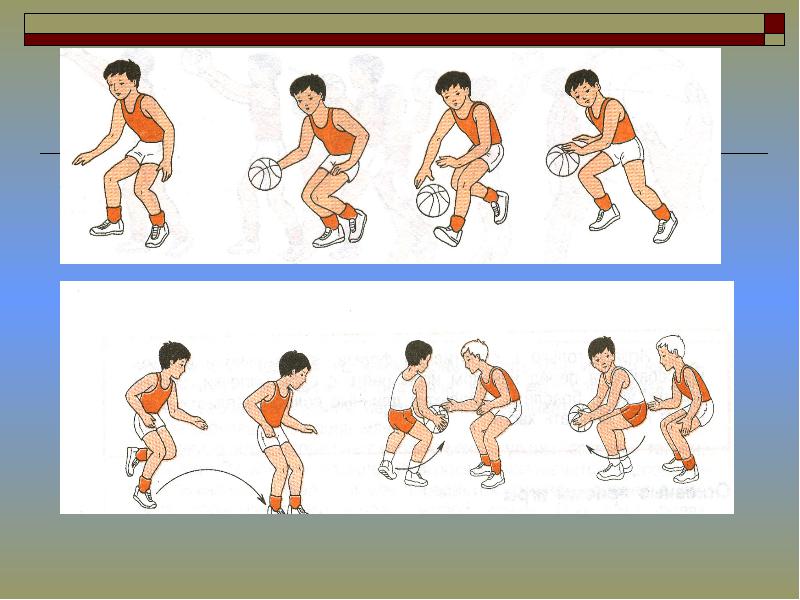 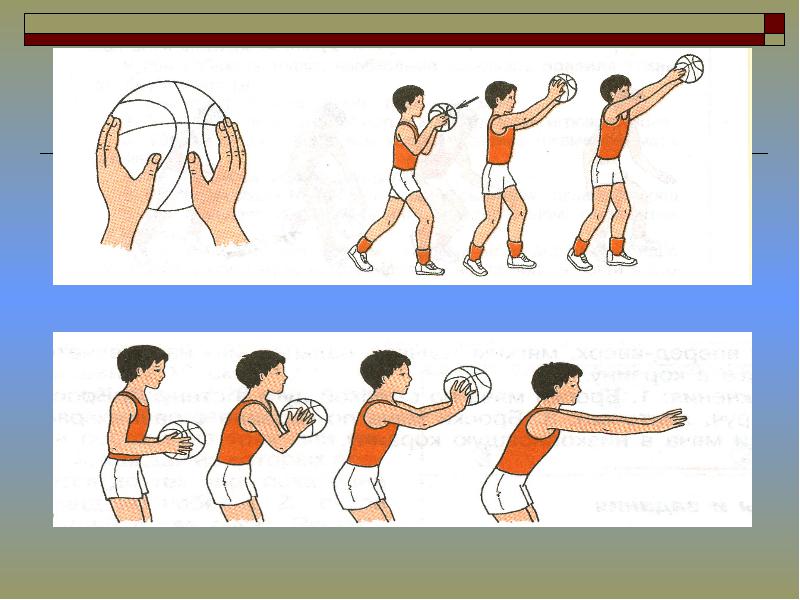 Выполнить  комплекс утренней зарядкиКомплекс гимнастических упражнений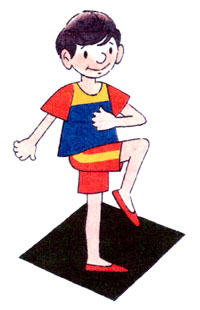 Ходьба на месте. Зарядка выполняется 60 секунд. Ноги не должны быть далеко друг от друга, руки можно опустить или положить на пояс. Наклоны вперед. Упражнение выполняется 6-8 раз. Ноги раздвинуть пошире, руки касаются плеч. 1) на вдохе нагнуться вперед и потянуть руки в стороны.2) выдохнув, поставить руки и ноги в исходное положение. Ноги разводятся в стороны. На упражнение отводится 8-9 подходов. В начале упражнения встать нужно прямо и опустить руки по швам. 1) на вдохе руки развести в стороны, одну ногу отодвинуть влево, на втором подходе нога отводится вправо. Касание пола. Выполняется 9-10 раз. Ноги на ширине плеч руки вытянуты вдоль туловища. 1) на вдохе делается наклон вперед и руки касаются пола 2) на выдохетело поднимается и принимает изначальное положение.
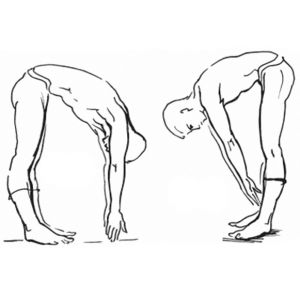 Касание ног. Упражнение выполняется до 8-15 раз. Начальное положение ноги поставить на ширину плеч, руки по швам.1) делаются наклоны, касаясь правой рукой левой ноги и, наоборот, при этом вторая рука отводится в сторону. 2) возвращение в исходное положение. Подъем рук вверх рывком. Повторять упражнение до 15 раз. В начале упражнения ноги вместе, рука поднята вверх и сжата в кулак вторая рука вдоль туловища.1) Делается шаг вперед, руки сменяют положение, производится рывок назад. 2) возврат в исходное положение. Ходьба с резкими поворотами. Упражнение делается 8-10 раз. Встать прямо, руки положить на пояс. 1) Выпад правой ногой корпус поворачивается вправо, при выпаде левой ногой корпус поворачивается влево 2) После каждого выпада вернуться в начальную позу. Повороты туловища. Повторять упражнение до 15 раз. Начальное положение предусматривает ноги сомкнуты вместе, а руги поставлены на пояс. 1) Производятся развороты в разные стороны. 2) при поворотах ноги остаются в исходном положении.
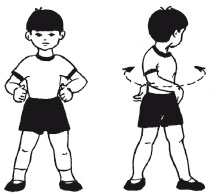 Еще один вариант поворотов. Упражнение выполняется как один из вариантов поворота туловища. Исходное положение ноги вместе, руки за голову. 1) выполняются повороты туловища в разные стороны. 2) возврат в исходное положение. Прыжки на месте. Выполнять до 15 раз. Руки ставятся на талию, ноги вместе. 1) делаются три прыжка на месте , затем на счет четыре прыжок с поворотом на 180 или 360 градусов. 2) после чего все повторяется в другую сторону. Бег с разворотами на 180 градусов. Упражнение делается 6-9 раз. Исходное положение — стойка как перед бегом. 1) начиная от старта пробежать 5-10 метров затем развернуться и добежать до исходной точки. 2) Проделывается то же самое до 10 раз. Расслабление. Делается 5 раз. Ноги расставлены в стороны, руки по швам. 1) на вдохе руки тянутся вверх, носочки вытягиваются 2) на выдохе резко туловище с руками опускается вперед. Выучить правила игры в баскетбол.Правила игры  в баскетболВ игре участвует две команды по 12 человек. На игровой площадке находится по 5 игроков от каждой из команд. Ограничений для замен нет. Цель: забить в кольцо соперника большее количество мячей, не дать второй команде захватить мяч и забить в свое кольцо. В зависимости от того где находится игрок, бросающий в кольцо, за попадание засчитывается разное количество очков. За бросок со штрафной линии засчитывается 1 очко, за бросок со средней или близкой дистанции - 2 очка, и 3 очка дается за бросок из-за 3-очковой линии, которая находится на расстоянии   Мячом играют только руками. Запрещено: бежать с мячом в руках, не ударяя его об пол, специально бить его кулаком или ногой, блокировать любой частью ноги. Случайные касания стопой или ногой не есть нарушениями правил игры. Началом игры считается спорный бросок в центральном круге поля, в данном действии участвует два игрока из соперничающих команд.Матч разбит на четыре периода по 10 минут. Между 2-ой и 3-ей четвертями игры регламентирован перерыв 15 минут, остальные паузы составляют по две минуты каждая, а кроме того тренеры могут брать тайм-ауты. После половины игры команды должны поменяться половинами поля. Игра может походить на открытых площадках или в спортивном зале, высота которого не менее . Размер баскетбольной площадки (по европейским правилам)  в длину и  в ширину. Щит: 180 на . От нижней части щита до пола должно быть . Корзина – металлическое кольцо, которое обтянутое сеткой, не имеющая дна. Кольцо крепится на расстоянии 0,15м от нижнего края щита и находится на высоте  от пола (). Подготовить сообщение на тему «Развитие баскетбола» (по желанию).